DOSSIER DE DEMANDE D’AIDEInvestissements productifs dans la filière graines et plants (cocher 1 seule case)   Volet « pépinières forestières »   Volet « entreprises de travaux sylvicoles d’entretien et de renouvellement des forêtsPLAN DU DOSSIER A - Présentation du dossier et des objectifs, description des investissements B- Formulaire de demande de subvention dûment signé C - Identification et principales informations concernant l'entreprisePièces à joindre au dossier :Extrait Kbis à jour ou attestation d’inscription au registre du commerceUn relevé d’identité bancaireDevis Attestation sur l’honneur portant sur le respect des obligations légales, administratives, sociales, fiscales et comptables (annexe)Pièces justificatives permettant de vérifier l’éligibilité du demandeur au dispositif (en termes de chiffre d’affaire ou de pourcentage d’activité liée à la production/vente propre de plants forestiers ou de travaux liés au renouvellement et à l’entretien des forêts ou nombre de plants vendus en propre)(1/2 à 1 page)Détailler les objectifs ciblés par les investissementsPréciser l’adéquation des investissements prévus au regard de ces objectifsPréciser les bénéfices environnementaux liés à l’utilisation des matériels acquis et travaux réalisés, et dans le cas de matériel lié à l’irrigation, les impacts sur la consommation d’eauGarantir que les investissements réalisés seront au service d’une activité de commercialisation de plants forestiers ou de matériels de plantation pour les pépinières, et de travaux sylvicoles pour le renouvellement des forêts et l’entretien des jeunes plantations pour les entreprises de travaux sylvicoles.Lieu de l'investissement (commune(s)) : ……………………………....................................................Liste des matériels et travaux :* estimé par devisAides aux Investissements productifs dans la filière graines et plants Je, soussigné, Fonction :	agissant au nom de 	Entreprise ou Société : N° SIRET : Adresse : Sollicite une aide pour la réalisation du projet et des investissements suivants :dont le coût total est estimé à …………..……………………€ HT Dates prévisionnelles de début et de fin de réalisation du projet (au plus tard décembre 2023) : …………………………..Aide sollicitée :……………………….………………….…… eurosJe certifie que le présent projet n'a reçu aucun commencement d'exécution, et je m'engage à ne pas le commencer avant que ce dossier soit déclaré ou réputé complet.Je m’engage à informer dans les meilleurs délais le service instructeur de toute modification du plan de financement du présent projet.J’atteste que le présent projet n’a pas fait l’objet d’autres demandes de subventions publiques.Je m'engage à conserver les investissements financés pendant une période d'au moins cinq ans, et à fournir les documents comptables de l'entreprise pendant un délai de cinq ans à compter de la date d'attribution de l'aide, ainsi que les informations qui pourraient m'être demandées afin d'évaluer l'efficacité de ces aides.Je certifie par ailleurs l'exactitude des renseignements fournis dans le dossier de demande d'aide.Fait à …………., le ……………….	Signature :Préciser la personne de l'entreprise responsable du dossier ……………………………………………….Nom ou raison sociale	:.	Adresse du siège social	:	N° de Tél :	 		N° de Fax :……………………………….............N° de portable : 		Messagerie électronique :	Code APE d’activité :  …………….						Année de création :  ….Forme juridique (cocher la case) : SARLSASSociété en nom collectifEURLAutres, préciser : ………………………………………..Nombre de plants (à 10 000 près) ou plançons de peupliers (à 1000 près) produits en propre et commercialisés pour le volet « pépinières » (moyenne sur les 3 dernières années) : ……………………… NB : renseigner le % et/ou le montant en chiffres d’affaires couvert par l’activitéLes pièces justificatives du critère d’éligibilité retenu doivent être fournies au service instructeur.Catégorie d’entreprise : Microentreprise (moins de 10 personnes, chiffre d'affaires annuel ou total du bilan annuel inférieur à 2 millions d'euros)Petite entreprise (moins de 50 personnes, chiffre d'affaires annuel ou total du bilan annuel inférieur à 10 millions d'euros)Moyenne entreprise (moins de 250 personnes, chiffre d'affaires annuel inférieur à 50 millions d’euros ou total du bilan annuel inférieur à 43 millions d'euros)Autre, préciser : …………………….L’entreprise est assujettie à la TVA : OuiNonInformations concernant le/la chef/cheffe d’entreprise :Nom : 							Né(e) le : Domicile : Fonctions exercées : Attestation sur l’honneur portant sur le respect des obligations légales, administratives, sociales, fiscales et comptablesNom – Prénom du demandeur : ……………………………………………………………………………………     Nom – Prénom du représentant légal : ……………………………………………………………………….……Adresse : ………………………………………………………………………………………………………………CP- Ville : ………………………………………………………………………………………………………………N° SIRET : ……………………………………………………………………………………………………………..N° fiscal : ……………………………………………………………………………………………………………….Votre numéro fiscal figure sur votre dernier avis d’imposition, dans le cadre intitulé "vos références".  Ce numéro est composé de 1-3 chiffres suivis d’une lettre.Conformément à l’article 2 de l’arrêté du ministère de l'action et des comptes publics du 21 août 2018, pris en application de l’article 3 du décret n°2018-514 du 25 juin 2018 relatif aux subventions de l'État pour des projets d'investissement :J’atteste sur l’honneur que l’organisme / l'entreprise que je représente est à jour de ses obligations légales, administratives, sociales, fiscales et comptablesJe prends connaissance des informations suivantes (art. L114-8 et L114-10 du code des relations entre le public et l'administration – CRPA -) :- L’administration se procure directement auprès d’autres administrations les informations ou données justificatives de cette attestation sur l’honneur.-  Le demandeur peut exercer son droit d’accès et de rectification sur les informations et données concernées.-  En cas d’impossibilité technique à l’obtention des données directement auprès d’une autre administration, il est possible que le service instructeur les réclame au demandeur-  Les échanges entre administrations se font dans les conditions suivantes (art. L114-9 ; R114-9-5 et R114-9-6 du CRPA ) :• Sous forme électronique, par traitement automatisé assurant la traçabilité des échanges,• Mise en œuvre du Référentiel Général de Sécurité (RGS)Fait à ………………………………………………, le ………………………..Nom, prénom et signature(s) du demandeur gérant, du représentant légal ou, pour un GAEC, de chaque associéCachet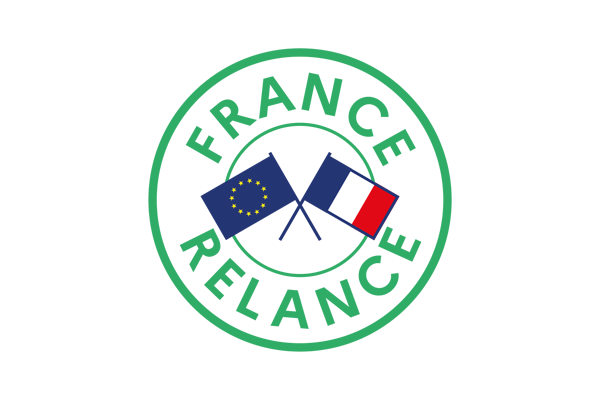 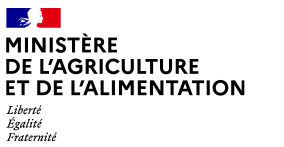 NOM OU RAISON SOCIALE DE L'ENTREPRISE : Présentation et objectifs LIEU DU PROGRAMME D'INVESTISSEMENT DESCRIPTION DES D'INVESTISSEMENTS     (totalité du projet & financements)Type de matériels ou travauxMontant hors taxe en € *Montant TTC en €* Objectif recherchéTOTAL DES INVESTISSEMENTS (hors taxe)…………….. €B- FORMULAIRE DE DEMANDE DE SUBVENTIONC- IDENTIFICATION ET PRINCIPALES INFORMATIONS CONCERNANT L'ENTREPRISE Numéro SIRET du principal établissement :Numéro SIRET du principal établissement :ACTIVITES EXERCEES % du chiffre d’affairesMontant du chiffre d’affaires (en €)Commercialisation de matériels forestiers de reproduction (ou plants forestiers en outre-mer)Travaux sylvicoles de renouvellement des forêts et entretien des plantations…